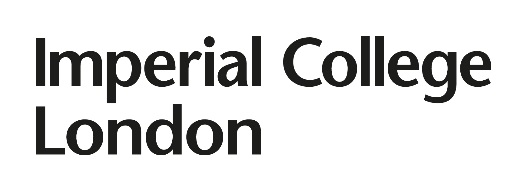 Departmental Tier 4 Attendance Monitoring PlanBackgroundThis document is to be completed and reviewed by each Department at the College. The information will be held by the Visa Compliance Team for the purposes of external and internal audit. The Visa Compliance Team can provide assistance with completing the Attendance Monitoring Plan and any ongoing queries throughout the year. Please returned forms to visacompliance@imperial.ac.ukSummary of responsibilitiesAt Imperial College London each Department is responsible for monitoring and recording Tier 4 attendance. If non-attendance is identified the Department is responsible for notifying the Visa Compliance Team.Department Information Department name:Please list programmes in Department:Plan submitted by:Date submitted:Attendance ProcessesPlease provide a brief overview of attendance monitoring approach within the DepartmentHow many contact points do you expect to check each year?How is information stored i.e. spreadsheet for all programmes, online systemWho is responsible for ensuring attendance monitoring information is collated and kept up to date (please provide names/ job titles)What processes are in place to ensure that monitoring information is maintained and kept up to date?Describe the process for dealing with non-attendance (including what is the trigger and how the student will be contacted)Work and Clinical PlacementsList programmes within the Department that include work or clinical placementPlease detail how attendance will be monitored during placementsWho will be responsible for reporting information to Visa Compliance (please provide names/ job titles)Fieldwork	Please detail any programmes where students have the opportunity to undertake fieldwork for longer than 2 weeks as part of the programmeWho will be responsible for reporting information to Visa Compliance (please provide names/ job titles)School Contact point Schedule (please continue on additional sheet(s) if requiredDescribe the attendance monitoring points used for students. Where variation per programme, please provide separate confirmationContact Point TypeDescriptionFrequencyHow is this information recorded and who is responsible for recording it?